БАШКОРТОСТАН  РЕСПУБЛИКАҺЫ                                     СОВЕТ  СЕЛЬСКОГО  ПОСЕЛЕНИЯ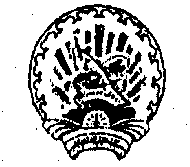 ШИШМӘ  РАЙОНЫ                                                                                    ЕРЕМЕЕВСКИЙ СЕЛЬСОВЕТМУНИЦИПАПАЛЬ  РАЙОНЫНЫҢ                                                  МУНИЦИПАЛЬНОГО РАЙОНА            ЙӘРМИ  АУЫЛ СОВЕТЫ                                                                                ЧИШМИНСКИЙ РАЙОНАУЫЛ  БИЛӘМӘҺЕ   СОВЕТЫ                                                         РЕСПУБЛИКИ БАШКОРТОСТАН452170,ЙӘРМИ АУЫЛЫ,УЗӘК УРАМ,18                         452170, С.ЕРЕМЕЕВО, УЛ.ЦЕНТРАЛЬНАЯ,18       			                                                                                                     КАРАР                                                   № 44                                        РЕШЕНИЕ«27» февраля    2012й.                                                                        «27»  февраля    2012г.Об утверждении  на 2012 год размера стоимости нового строительства (одного квадратного метра  общей площади)  нежилых помещений  в сельском  поселении  Еремеевский  сельсовет  муниципального района Чишминский район Республики Башкортостан  В целях определения годовой арендной платы за пользование  муниципальным имуществом сельского поселения  Еремеевский сельсовет  муниципального района Чишминский район в  соответствии с Методикой определения годовой арендной платы за  пользование муниципальным имуществом  сельского поселения Еремеевский   сельсовет  муниципального района Чишминский район  Республики Башкортостан, утвержденной решением Совета сельского поселения  Еремеевский   сельсовет  муниципального района Чишминский район  от «07» мая  2008г.  № 40,Совет сельского поселения  Еремеевский  сельсовет  решил: Утвердить  на 2012 год  размер стоимости нового строительства (одного квадратного метра общей площади) нежилых помещений, предложенной Филиалом по Республике Башкортостан Федерального центра ценообразования в строительстве и промышленности строительных материалов по сельскому поселению  Еремеевский    сельсовет муниципального района Чишминский район,  21697 рублей. Глава сельского поселенияЕремеевский сельсоветмуниципального районаЧишминский район                                                          В.М.Карачурина